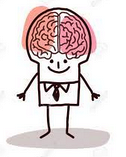 Les vues : 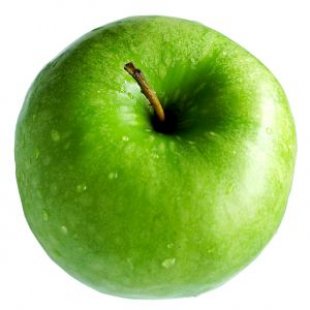 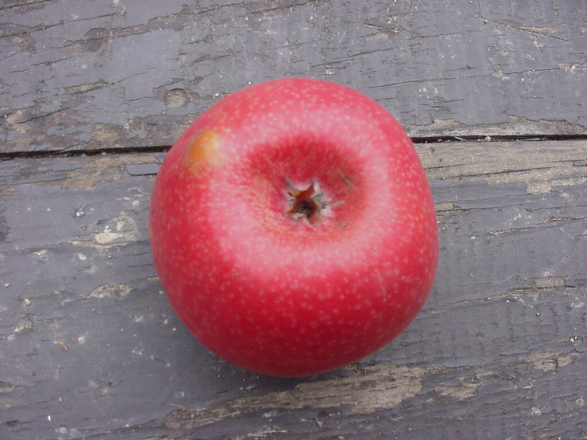 Vue inférieure :						Vue supérieure : L’objet ou vivant est représenté du dessous		L’objet ou vivant est représenté du dessusVue de face : 							Vue oblique ou de 3/4L’objet ou vivant est représenté de côté.	          L’objet est représenté de biais.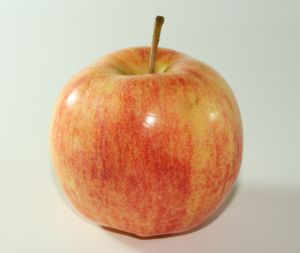 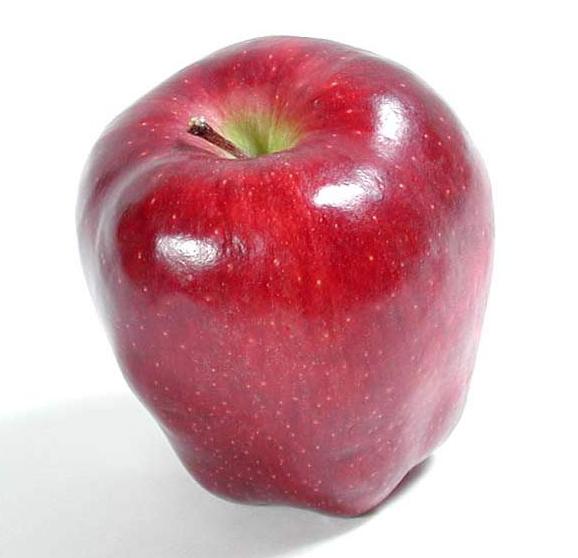 Les coupes : 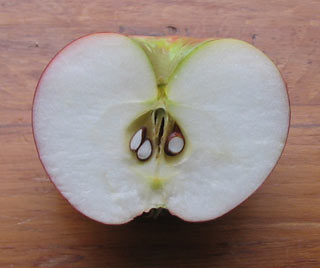 Coupe longitudinale : L’objet ou vivant est représenté coupé verticalement, dans le sens de la longueur.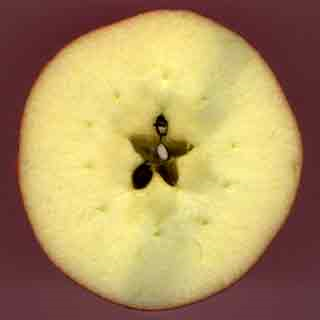 Coupe transversale : L’objet est représenté coupé horizontalement. Fiche méthode : Vues et coupes dans un schéma